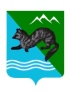 Р А С П О Р Я Ж Е Н И ЕАДМИНИСТРАЦИИ СОБОЛЕВСКОГО  МУНИЦИПАЛЬНОГОРАЙОНА  КАМЧАТСКОГО КРАЯ09  апреля 2021 г.                           с. Соболево                                      № 194-рО мерах недопущения распространения вируса африканской чумы свиней          В соответствии с Протоколом заседания Специальной противоэпизоотической комиссии в Камчатском крае от 24.03.2021     № 01-33/1, 1. Рекомендовать руководителям КФХ и ЛПХ  перевести свиней в режим безвыгульного содержания, не допускать вольной случки. Владельцам ЛПХ и фермерских хозяйств следует содержать свиней в свинарниках и сараях без выгула и контакта с другими животными, применять сплошные ограждения, специальные сетки, оборудовать санитарными пропускниками, дезинфекционными барьерами (ковриками) места въездов (входов) на территорию объектов хозяйства, а также содержать их в рабочем состоянии, исключить завоз необработанного инвентаря и заезд на территорию содержания свиней транспортных средств, не прошедших специальную обработку. 2. Ввоз в Соболевский муниципальный район мясной, молочной продукции, яиц, фуража, кормов должен сопровождаться ветеринарно-сопроводительными документами.  3. Запретить несанкционированную торговлю продукцией животного происхождения в Соболевском муниципальном районе без сопровождения ветеринарно-сопроводительных документов.  4. Руководителям КФХ и ЛПХ обеспечить выполнение мероприятий, предусмотренных Комплексным планом по предотвращению заноса и распространения вируса африканской чумы свиней на территории Камчатского края, утвержденным распоряжением Правительства Камчатского края от 24.07.2017 №298-РП.5. Рекомендовать КГБУ «Соболевская районная станция по борьбе с болезнями животных» обеспечить контроль по предотвращению заноса и распространения вируса африканской чумы свиней на территории Соболевского муниципального района.Глава  Соболевского муниципального района	                            В.И. Куркин